УКРАЇНАЧЕРНІГІВСЬКА  МІСЬКА  РАДАВИКОНАВЧИЙ  КОМІТЕТ. Чернігів, вул. Магістратська, 7_______________________________________тел 77-48-08ПРОТОКОЛ № 12			засідання виконавчого комітету міської радим. Чернігів						 Розпочато засідання о 14.30                                                                                   Закінчено засідання о 14.40                                                                                                 25 квітня  2018 рокуМіський голова								В. А. АтрошенкоСекретар міської ради 							М. П. Черненок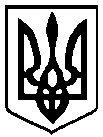                                                 Брали участь у засіданні:                                                Брали участь у засіданні:                                                Брали участь у засіданні:Головує:Головує:Атрошенко В. А. Атрошенко В. А. міський голова Члени виконавчого комітету міської ради:Атрощенко О. А.Атрощенко О. А.заступник міського голови Ломако О. А.Ломако О. А.заступник міського голови Фесенко С. І. Фесенко С. І. заступник міського голови – керуючий справами виконкому Хоніч О. П.Хоніч О. П.заступник міського голови Черненко А. В.Черненко А. В.заступник міського голови Черненок М. П.Черненок М. П.секретар міської ради Шевченко О. В.Шевченко О. В.перший заступник міського голови Відсутні члени виконавчого комітету міської ради:Бойко Т. О.Бойко Т. О.голова чернігівського осередку ГО «Міжнародний інститут гуманітарних технологій» Власенко Ю. Д.Власенко Ю. Д.представник міської організації Всеукраїнського об’єднання"Батьківщина" Козир О. І.Козир О. І.головний архітектор проектів приватного підприємства «АРДІ КА» Запрошені на засідання виконавчого комітету міської ради:Геращенко В. М.Геращенко В. М.- голова правління ПАТ «Облтеплокомуненерго»Калюжний С. С.Калюжний С. С.- начальник управління архітектури та містобудування міської ради Лазаренко С. М.Лазаренко С. М.- начальник організаційного відділу міської ради Лисенко О. Ю.Лисенко О. Ю.- начальник фінансового управління міської ради Миколаєнко Р. С.Миколаєнко Р. С.- начальник юридичного відділу міської ради Редік А. В.Редік А. В.- начальник загального відділу міської ради Тетеря О. І.Тетеря О. І.- перший заступник голови правління ПАТ «Облтеплокомуненерго»Чусь Н. М.Чусь Н. М.- начальник прес-служби міської ради Відповідно до Закону України «Про запобігання корупції» ніхто з членів виконавчого комітету міської ради не повідомив про реальний або потенційний конфлікт інтересів.Відповідно до Закону України «Про запобігання корупції» ніхто з членів виконавчого комітету міської ради не повідомив про реальний або потенційний конфлікт інтересів.Відповідно до Закону України «Про запобігання корупції» ніхто з членів виконавчого комітету міської ради не повідомив про реальний або потенційний конфлікт інтересів.1. СЛУХАЛИ:	Про перекриття руху автотранспортуПро перекриття руху автотранспортуДоповідав:                                Геращенко В. М.Виступили:                              Черненко А. В.                                                  Тетеря О. І.                                                  Миколаєнко Р. С.                                                   Атрошенко В. А.Доповідав:                                Геращенко В. М.Виступили:                              Черненко А. В.                                                  Тетеря О. І.                                                  Миколаєнко Р. С.                                                   Атрошенко В. А.ГОЛОСУВАЛИ:"ЗА" – одноголосно"ЗА" – одноголосноВИРІШИЛИ:Рішення № 179 додаєтьсяРішення № 179 додається2. СЛУХАЛИ:	Про присвоєння та зміну поштових адрес об'єктам нерухомого майнаПро присвоєння та зміну поштових адрес об'єктам нерухомого майнаДоповідав:                                 Калюжний С. С.Виступив:                                  Атрошенко В. А.Доповідав:                                 Калюжний С. С.Виступив:                                  Атрошенко В. А.ГОЛОСУВАЛИ:"ЗА" – одноголосно"ЗА" – одноголосноВИРІШИЛИ:Рішення № 180 додаєтьсяРішення № 180 додається